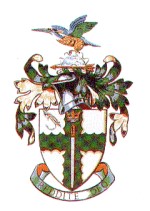 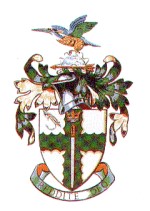 League Standard – Penalties/Infringements (September 2008)This standard has been compiled by the RNL Executive committee and should be read in conjunction with RNL Rules and the RNL Constitution. The purpose of this document is to define and document an agreed/transparent process with regard to penalties and infringements made and applied to and by teams within the League. This standard has been drawn up to clarify the current committee standpoint on the interpretation of wording in the current rules such as “may levy a fine…” or “levy an administration fee” or “fined for non-attendance” or “warned and fined” or “result in a fine at the discretion of the committee” This standard may be altered season upon season by any future committee in the interests of the league and its players. The Current committee agree that all teams entering the league should not only stand by and uphold all league rules but should actively promote good practice and thus any rule broken, however small will now be dealt with via this simple league standard.The following penalties will apply to any of the following:Direct contravention of League Rules.Acts against the Constitution.Failure to follow any process set by the committee, which may or may not be directly covered in the rules. (e.g correct and clear completion of score sheets)Any other infringement or conduct, which the committee deems unsuitable.The penalties applied will be standardised and will apply to each and every incident. The penalties are:General fines and administration fees are set at £5.00 per incident.Failure to attend league meetings remains at £10.00 but teams failing to supply a raffle prize will be charged an additional £5.00 – total fine £15.00. (failure to attend league meetings may also result in your place in the league being reviewed).Point deductions will apply as follows:5 points deducted for conceding a game / failing to supply a suitably qualified umpire / not starting the game at the appointed time / failing to provide your copy of a score sheet following a previous warning. (for all these examples you will forfeit the game and incur a general fine of £5.00). 1 point deducted for failing to complete any score sheet correctly (plus an admin fee of £5.00).2 points deducted per unauthorised/unregistered player (plus an admin fee of £5.00 + payment of player registration fee).   